Gibbs Farm Youth Intern Application Summer 2023Please fill out form and return to Gibbs Farm or email scanned copy to janie@rchs.com ____________________________        ____           _____________________________First Name of Participant                                       Middle I.	Last Name                      ____________________________        _________                            Preferred Name (if different from first name)   Date of Birth_________________________________     ________________    ____  Street Address	                                           City                                         State__________________________________________              _______________________________Parent/Guardian First Name	                Parent/Guardian Last Name__________________________________________              __________________________________Participant Cell Phone Number (if applicable)             Parent/Guardian Cell Phone Number________________________________         ______________________________Participant Email                                                                   Parent/Guardian EmailHave you interned at Gibbs Farm before?       Yes             No   How did you hear about the Gibbs Farm Youth Intern Program? ________________________________________________________________________________________________________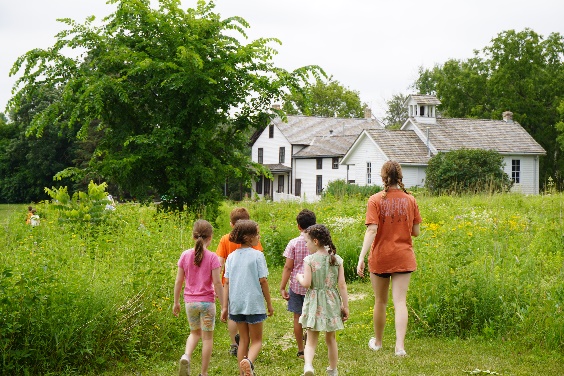 Name of Participant (Please Print)								Date:				                 Signature of Participant Name of Parent/Guardian (Please Print)								Date:				                  Signature of Parent/GuardianWhy are you interested in volunteering at Gibbs Farm? Please write 5-8 sentences.____________________________________________________________________________________________________________________________________________________________________________________________________________________________________________________________________________________________________________________________________________________________________________________________________________________________________________________________________________________________________________________________________________________________________________________________________Do you have any applicable historic skills you would be able to share? 
(i.e. sewing, playing the fiddle, whittling, drawing, gardening, etc)  

If so, please describe: _____________________________________________________________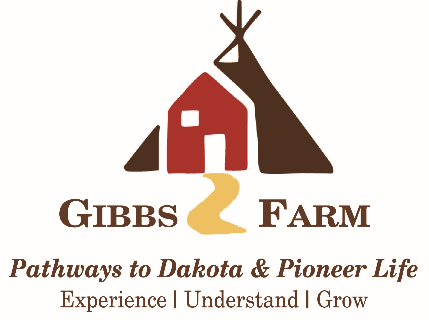 Summer Youth Intern Availability 2023 Please fill out the preliminary availability sheet below by checking or highlighting the dates that you will likely be able to work. This gives us an idea of your schedule for the summer—it is most helpful if interns are available for entire “camp weeks” (Tues.-Thurs.) 
This summer, interns must be available for four weeks of camp (12 days) at a minimum.  You will not necessarily be scheduled for the dates you are available.June202320212223Kids on the Farm 8:30-1:30Kids on the Farm 8:30-1:30PeeWees 9:00-12:00Kids on the Farm 8:30-1:30PeeWees 9:00-12:0027282930Dakota Camp 8:30-1:30Dakota Camp 8:30-1:30PeeWees 9:00-12:00Dakota Camp 8:30-1:30PeeWees 9:00-12:00July20234th of July – No Programs5th of July – No Programs67One Day Victorian Ladies 
8:30-3:00PeeWees 9:00-12:0011121314Nature Detectives 8:30-1:30Nature Detectives 8:30-1:30PeeWees 9:00-12:00Nature Detectives 8:30-1:30PeeWees 9:00-12:0018192021Minnesota Time Travel 8:30-3:00Gibbs Girl 8:30-1:30Minnesota Time Travel 8:30-3:00Gibbs Girl 8:30-1:30PeeWees 9:00-12:00Minnesota Time Travel 8:30-3:00Gibbs Girl 8:30-1:30PeeWees 9:00-12:0025262728Kids on the Farm 8:30-1:30Kids on the Farm 8:30-1:30PeeWees 9:00-12:00Kids on the Farm 8:30-1:30PeeWees 9:00-12:00August20231234Dakota Camp 8:30-1:30Dakota Camp 8:30-1:30PeeWees 9:00-12:00Dakota Camp 8:30-1:30PeeWees 9:00-12:00891011Nature Detectives 8:30-1:30Nature Detectives 8:30-1:30PeeWees 9:00-12:00Nature Detectives 8:30-1:30PeeWees 9:00-12:0015161718Farm Survivor 8:30-3:00Gibbs Girl 8:30-1:30Farm Survivor 8:30-3:00Gibbs Girl 8:30-1:30PeeWees 9:00-12:00Farm Survivor 8:30-3:00Gibbs Girl 8:30-1:30PeeWees 9:00-12:0022232425Kids on the Farm 8:30-1:30Kids on the Farm 8:30-1:30PeeWees 9:00-12:00Kids on the Farm 8:30-1:30PeeWees 9:00-12:00293031September 1Dakota Camp 8:30-1:30Dakota Camp 8:30-1:30PeeWees 9:00-12:00Dakota Camp 8:30-1:30PeeWees 9:00-12:00